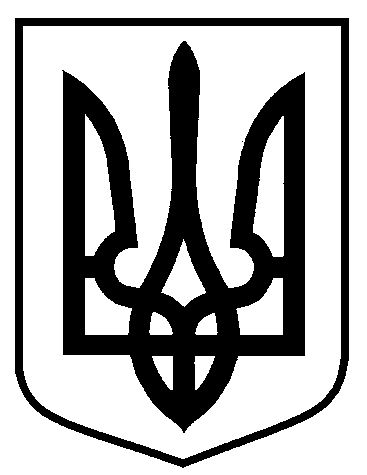 Сумська міська радаВиконавчий комітетРІШЕННЯвід 19.11.2021 № 724На підставі поданої заяви та документів, відповідно до статті 8-1 Житлового кодексу Української РСР, Порядку переведення дачних і садових будинків, що відповідають державним будівельним нормам, у жилі будинки, затвердженого постановою Кабінету Міністрів України від 29.04.2015 № 321, керуючись статтею 40 Закону України «Про місцеве самоврядування в Україні», Виконавчий комітет Сумської міської ради ВИРІШИВ:Перевести садовий будинок загальною площею 89,1 кв. м в жилий за адресою: Сумська область, м. Суми,  Обслуговуючий кооператив садівників «Монтажник», будинок 107, який є власністю Мішеніної Ольги Федорівни.Міський голова                                                                            О.М. ЛисенкоКривцов 700-103Розіслати: Кривцову А.В., заявнику	Про переведення садового будинку в жилий за адресою:  Сумська область, м. Суми,  Обслуговуючий кооператив садівників «Монтажник», будинок 107